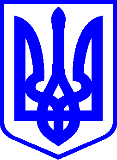 КИЇВСЬКА МІСЬКА РАДАІІ СЕСІЯ ІХ СКЛИКАННЯРІШЕННЯ  	____________№_______________                                                                                                                        Проєкт 	Про визнання таким, що втратило чинність рішення Київської міської ради від 17 червня 1999 року №  296/397 «Про резервний фонд виконавчого органу Київської міської ради»Керуючись статтею 24 Бюджетного кодексу України, статтею 26 Закону України «Про місцеве самоврядування в Україні», відповідно до Регламенту Київської міської ради, затвердженого рішенням Київської міської ради від 04 листопада 2021 року № 3135/3176 , постанови Кабінету Міністрів України від 29 березня 2002 року № 415 «Про затвердження Порядку використання коштів резервного фонду бюджету» Київська міська радаВИРІШИЛА:Визнати таким, що втратило чинність рішення Київської міської ради від 17 червня 1999 року №  296/397 «Про резервний фонд виконавчого органу Київської міської ради».	2. Оприлюднити це рішення відповідно до вимог чинного законодавства України.3. Контроль за виконанням цього рішення покласти на постійну комісію Київської міської ради з питань бюджету, соціально-економічного розвитку та інвестиційної діяльності.Київський міський голова					Віталій КЛИЧКОПОЯСНЮВАЛЬНА ЗАПИСКАдо проєкту рішення Київської міської ради «Про визнання таким, що втратило чинність рішення Київської міської ради від 17 червня 1999 року №  296/397 «Про резервний фонд виконавчого органу Київської міської ради»Обґрунтування необхідності прийняття рішенняПрийняття зазначеного рішення обумовлене необхідністю визнання таким, що втратило чинність, рішення Київської міської ради від 17 червня 1999 року № 296/397, яким затверджене Положення про резервний фонд виконавчого органу Київради.Зазначена потреба виникла у зв’язку із втратою чинності Закону України «Про бюджетну систему України» на підставі Бюджетного кодексу України. 2. Мета і завдання прийняття рішенняМетою прийняття відповідного рішення Київської міської ради є  приведення нормативно-правових актів Київської міської ради та виконавчого органу Київської міської ради (Київської міської державної адміністрації), що регулюють питання формування та використання коштів резервного фонду бюджету міста Києва, у відповідність до вимог чинного бюджетного законодавства України, зокрема Бюджетного Кодексу України.3. Загальна характеристика та основні положення проєкту рішення Проєкт рішення складається із преамбули та трьох пунктів.Проєктом пропонується визнати таким, що втратило чинність рішення Київської міської ради від 17 червня 1999 року №  296/397 «Про резервний фонд виконавчого органу Київської міської ради».Контроль за виконанням цього рішення покладається на постійну комісію Київської міської ради з питань бюджету, соціально-економічного розвитку та інвестиційної діяльності. 4. Правове обґрунтування 	Проєкт рішення підготовлено у відповідності до вимог Регламенту Київської міської ради, затвердженого рішенням Київської міської ради від 04 листопада 2021 № 3135/3176.  Відносини у цій сфері регулюються Бюджетним кодексом України, постановою Кабінету Міністрів України від 29 березня 2002 року № 415 «Про затвердження Порядку використання коштів резервного фонду бюджету».5. Інформація про дотримання прав і соціальної захищеності осіб з інвалідністюПроєкт рішення не передбачає здійснення впливу на права і соціальну захищеність осіб з інвалідністю.6. Інформація з обмеженим доступом        Цей проєкт рішення не містить інформації з обмеженим доступом у розумінні статті 6 Закону України «Про доступ до публічної інформації».7. Фінансово-економічне обґрунтуванняРеалізація  проєкту рішення Київської міської ради «Про визнання таким, що втратило чинність, рішення Київської міської ради від 17 червня 1999 року №  296/397 «Про резервний фонд виконавчого органу Київської міської ради» не потребує залучення додаткових коштів з бюджету міста Києва.8. Прогноз соціально-економічних та інших наслідків прийняття рішенняПрийняття рішення Київської міської ради «Про визнання таким, що втратило чинність рішення Київської міської ради від 17 червня 1999 року №  296/397 «Про резервний фонд виконавчого органу Київської міської ради» дозволить врегулювати питання, пов’язані з резервним фондом бюджету міста Києва.9. Доповідач на пленарному засіданніДоповідачем на пленарному засіданні Київської міської ради є суб’єкт подання проєкту рішення – депутат Київської міської ради Андрій Вітренко.Депутат Київської міської ради 					Андрій ВІТРЕНКОПОДАННЯ:Депутат Київської міської ради Андрій ВІТРЕНКОПОГОДЖЕНО:Постійна комісія Київської міської ради з питань бюджету, соціально-економічного розвитку та інвестиційної діяльностіГоловаАндрій ВІТРЕНКОСекретарВладислав АНДРОНОВНачальник управління правовогозабезпечення діяльностіКиївської міської ради Валентина ПОЛОЖИШНИК                  